Publicado en   el 17/03/2015 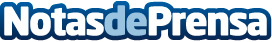 Emprender con éxito, según el presidente de PixarDatos de contacto:Nota de prensa publicada en: https://www.notasdeprensa.es/emprender-con-exito-segun-el-presidente-de_1 Categorias: Emprendedores http://www.notasdeprensa.es